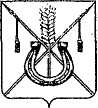 АДМИНИСТРАЦИЯ КОРЕНОВСКОГО ГОРОДСКОГО ПОСЕЛЕНИЯ КОРЕНОВСКОГО РАЙОНАПОСТАНОВЛЕНИЕот 01.11.2023 	   		                                     			  № 1385г. Кореновск Об утверждении муниципальной программы Кореновскогогородского поселения Кореновского района «Капитальныйремонт и ремонт автомобильных дорог местного значенияКореновского городского поселения Кореновского района»на 2024-2026 годаВ соответствии с Федеральным законом от 6 октября 2003 года                                 № 131-ФЗ «Об общих принципах организации местного самоуправления                         в Российской Федерации», статьей 179 Бюджетного кодекса Российской Федерации, постановлением администрации Кореновского городского поселения Кореновского района от 27 октября 2014 года № 1081 «Об утверждении Порядка принятия решения о разработке, формировании, реализации и оценке эффективности реализации муниципальных                         программ Кореновского городского поселения Кореновского района» (с изменениями от 14 марта 2017 года № 567), администрация Кореновского городского поселения Кореновского района п о с т а н о в л я е т:1. Утвердить муниципальную программу «Капитальный ремонт                             и ремонт автомобильных дорог местного значения Кореновского                             городского поселения Кореновского района» на 2024-2026 года»                   (прилагается).2. Финансово-экономическому отделу администрации Кореновского городского поселения Кореновского района (Пономаренко) предусмотреть финансирование расходов на реализацию указанной программы                                         в 2024-2026 году из бюджета Кореновского городского поселения Кореновского района.3. Общему отделу администрации Кореновского городского                        поселения Кореновского района (Козыренко) обеспечить размещение постановления на официальном сайте администрации Кореновского                  городского поселения Кореновского района в информационно-телекоммуникационной сети «Интернет».4. Контроль за исполнением настоящего постановления возложить на заместителя главы Кореновского городского поселения Кореновского                 района С.Г. Чепурного.                   5. Постановление вступает в силу со дня его подписания, но не                          ранее вступления в силу решения Совета Кореновского городского                  поселения Кореновского района «О бюджете Кореновского городского поселения Кореновского района на 2024 год и плановый период 2025 и                       2026 годов».ГлаваКореновского городского поселенияКореновского района                                                                          М.О. ШутылевМУНИЦИПАЛЬНАЯ ПРОГРАММА Кореновского городского поселения Кореновского района«Капитальный ремонт и ремонт автомобильных дорог местного значения Кореновского городского поселения Кореновского района» на 2024-2026 годаПАСПОРТ МУНИЦИПАЛЬНОЙ ПРОГРАММЫ Кореновского городского поселения Кореновского района «Капитальный ремонт и ремонт автомобильных дорог местного значения Кореновского городского поселения Кореновского района» на 2024-2026 года1. Характеристика текущего состояния и прогнозкомплексного развития муниципального образования в сфере дорожного хозяйства в Кореновском городском поселении Кореновского районаДорожное хозяйство является одной из отраслей экономики, развитие которой напрямую зависит от общего состояния экономики страны, и в то же время дорожное хозяйство как один из элементов инфраструктуры экономики оказывает влияние на ее развитие. Автомобильный транспорт как один из самых распространенных мобильных видов транспорта требует наличия развитой сети автомобильных дорог с комплексом различных инженерных сооружений на них.Приоритетными направлениями муниципальной политики в сфере дорожного хозяйства являются максимальное удовлетворение потребности населения и экономики в целом всего Кореновского поселения в автомобильных дорогах с высокими потребительскими свойствами при ограниченных финансовых ресурсах, обеспечение поддержания требуемого транспортно-эксплуатационного состояния дорог и развития дорожной сети, повышение уровня безопасности движения по автодорогам, в том числе путем совершенствования обустройства автомобильных дорог современными типами барьерных ограждений, переустройство тротуаров, пешеходных дорожек для граждан с ограниченными возможностями.Перед администрацией Кореновского городского поселения Кореновского района стоит задача по совершенствованию и развитию улично-дорожной сети в соответствии с потребностями экономики, стабилизации социально-экономической ситуации и росту благосостояния населения поселения. Автомобильные дороги имеют важное значение для Кореновского городского поселения Кореновского района. Они обеспечивают связь между районным центром, населенными пунктами, входящих в состав сельского поселения и между собой. Сеть автомобильных дорог обеспечивает население и доступ к материальным ресурсам, позволяет расширить производственные возможности экономики за счет снижения транспортных издержек и затрат времени на перевозки. Развитие экономики поселения во многом определяется эффективностью функционирования автомобильного транспорта, которая зависит от уровня развития и состояния сети автомобильных дорог общего пользования местного значения.Программа будет корректироваться по мере необходимости. В последние годы на территории Кореновского городского поселения Кореновского района проводилась целенаправленная работа по улучшению состояния и содержания автомобильных дорог общего пользования местного значения. 2. Цели, задачи, целевые показатели, сроки и этапы реализации муниципальной программыОсновной целью программы является устойчивое функционирование автомобильных дорог общего пользования местного значения, проектирование и строительство автомобильных дорог в гравийном исполнении на территории Кореновского городского поселения Кореновского района по обеспечению доступности к земельным участкам многодетных семей, повышение транспортно-эксплуатационного состояния автомобильных дорог общего пользования местного значения является гарантией социально-экономического развития Кореновского городского поселения Кореновского района улучшит доступ населения к объектам социальной инфраструктуры, что в целом позволит добиться конечной цели - повышения стандартов качества жизни.Способствовать достижению данной цели будет решение следующих задач:  капитальный ремонт и ремонт дорог общего пользования местного значения; строительство (реконструкция) автомобильных дорог общего пользования местного значения.Целевые показатели муниципальной программы «Капитальный ремонт и ремонт автомобильных дорог местного значения Кореновского городского поселения Кореновского района» на 2024-2026 года3. Перечень мероприятий программы «Капитальный ремонт и ремонт автомобильных дорог местного значения Кореновского городского поселения Кореновского района» на 2024-2026 года4. Методика оценки эффективности реализации муниципальной программы4.1. Оценка эффективности реализации муниципальной программы проводится ежегодно. Результаты оценки эффективности реализации муниципальной программы представляются ее координатором в составе ежегодного доклада о ходе реализации муниципальной программы и оценке эффективности ее реализации.4.2. Оценка эффективности реализации муниципальной программы осуществляется в два этапа.4.2.1. На первом этапе осуществляется оценка эффективности реализации основных мероприятий, входящих в состав муниципальной программы, и включает:оценку степени реализации основных мероприятий и достижения ожидаемых непосредственных результатов их реализации;оценку степени соответствия запланированному уровню расходов;оценку эффективности использования финансовых средств;оценку степени достижения целей и решения задач основных мероприятий, входящих в муниципальную программу (далее – оценка степени реализации основного мероприятия);4.2.2. На втором этапе осуществляется оценка эффективности реализации муниципальной программы в целом, включая оценку степени достижения целей и решения задач муниципальной программы.4.3. Степень реализации мероприятий оценивается для каждого основного мероприятия, как доля мероприятий выполненных в полном объеме по следующей формуле:СРм = Мв / М, где:                               (1)СРм – степень реализации мероприятий;Мв- количество мероприятий, выполненных в полном объеме, из числа мероприятий, запланированных к реализации в отчетном году;М – общее количество мероприятий, запланированных к реализации в отчетном году.Мероприятие может считаться выполненным в полном объеме при достижении следующих результатов:мероприятие, результаты которого оцениваются на основании числовых (в абсолютных или относительных величинах) значений показателя непосредственного результата реализации мероприятия (далее – результат), считается выполненным в полном объеме, если фактически достигнутое его значение составляет не менее 95% от запланированного и не хуже, чем значение показателя результата, достигнутое в году, предшествующем отчетному, с учетом корректировки объемов финансирования по мероприятию;по иным мероприятиям результаты реализации могут оцениваться как достижение или не достижение качественного результата.4.4. Степень соответствия запланированному уровню расходов оценивается для каждого основного мероприятия как отношение фактически произведенных в отчетном году расходов на их реализацию к плановым значениям по следующей формуле:Ссуз = Зф / Зп, где:                                       (2)Ссуз – степень соответствия запланированному уровню расходов;Зф – фактические расходы на реализацию основного мероприятия в от-четном году;Зп- объемы финансовых средств, предусмотренные на реализацию соответствующего основного мероприятия на отчетный год в соответствии с действующей на момент проведения оценки эффективности реализации редакцией муниципальной программы.4.5.Эффективность использования финансовых средств рассчитывается для каждого основного мероприятия как отношение степени реализации мероприятий к степени соответствия запланированному уровню расходов по следующей формуле:Эис = СРм / Ссуз, где:                               (3)Эис – эффективность использования финансовых средств;СРм – степень реализации мероприятий (1);Ссуз – степень соответствия запланированному уровню расходов (2).4.6. Для оценки степени достижения целей и решения задач (далее – степень реализации) основного мероприятия определяется степень достижения плановых значений каждого целевого показателя, характеризующего цели и задачи основного мероприятия.4.6.1. Степень достижения планового значения целевого показателя рассчитывается последующим формуле:СДп/ппз= ЗПп/Ф/ ЗПп/пп,                                   (4)СДп/ппз- степень достижения планового значения целевого показателя основного мероприятия;ЗПп/Ф- значение целевого показателя основного мероприятия фактически достигнутое на конец отчетного периода;ЗПп/пп- плановое значение целевого показателя основного мероприятия.4.6.2. Степень реализации основного мероприятия рассчитывается по формуле:СРп/п = (СДп/ппз1 + СДп/ппз2 + …+ СДп/ппзn)/n, где:                  (5)СРп/п- степень реализации основного мероприятия;СДп/ппз- степень достижения планового значения целевого показателя основного мероприятия (4);n – количество целевых показателей основного мероприятия.При использовании данной формулы в случаях, если СДп/ппз>1, его значение принимается равным 1.4.7. Эффективность реализации основного мероприятия оценивается в зависимости от значений оценки степени реализации основного мероприятия и оценки эффективности использования финансовых средств по следующей формуле:Эрп/п= СРп/п * Эис, где:                                    (6)Эрп/п- эффективность реализации основного мероприятия;СРп/п- степень реализации основного мероприятия (5);Эис – эффективность использования финансовых средств (3).Эффективность реализации основного мероприятия признается высокой в случае, если значение Эрп/п составляет не менее 0,90.Эффективность реализации основного мероприятия признается средней в случае, если значение Эрп/п составляет не менее 0,80.Эффективность реализации основного мероприятия признается удовлетворительной в случае, если значение Эрп/п составляет не менее 0,70.В остальных случаях эффективность реализации основного мероприятия признается неудовлетворительной.4.8. Для оценки степени достижения целей и решения задач (далее – степень реализации) муниципальной программы определяется степень достижения плановых значений каждого целевого показателя, характеризующего цели и задачи муниципальной программы.4.8.1. Степень достижения планового значения целевого показателя, характеризующего цели и задачи муниципальной программы, рассчитывается по следующим формулам:СДмппз = ЗПмпф / ЗПмпп,                                   (7)СДмппз – степень достижения планового значения целевого показателя, характеризующего цели и задачи муниципальной программы;ЗПмпф – значение целевого показателя, характеризующего цели и задачи муниципальной программы, фактически достигнутое на конец отчетного периода;ЗПмпп – плановое значение целевого показателя, характеризующего цели и задачи муниципальной программы.4.8.2. Степень реализации муниципальной программы рассчитывается по формуле:СРмп= (СДмппз1 + СДмппз2 + … + СДмппзm) / m, где:              (8)СРмп – степень реализации муниципальной программы;СДмппз – степень достижения планового значения целевого показателя, характеризующего цели и задачи муниципальной программы (7);m- количество целевых показателей, характеризующих цели и задачи муниципальной программы.При использовании данной формулы в случаях, если СДмппз>1, его значение принимается равным 1.4.9. Эффективность реализации муниципальной программы оценивается) по следующей формуле:Эрмп= 0,5*СРмп + 0,5*(Эрп/п1*k1 + Эрп/п2*k2 + …+Эрп/пj*kj) / j, где:Эрмп – эффективность реализации муниципальной программы;СРмп – степень реализации муниципальной программы (8);Эрп/п- эффективность реализации основного мероприятия (6);k1, k2, …,kj – коэффициенты значимости основного мероприятия для достижения целей муниципальной программы, определяемый в методике оценки эффективности реализации муниципальной программы ее координатором. По умолчанию коэффициент значимости определяется по формуле:kj = Фj / Ф, где:Фj – объем фактических расходов (кассового исполнения) на реализацию j-того основного мероприятия в отчетном году;Ф – объем фактических расходов (кассового исполнения) на реализацию муниципальной программы;j – количество основных мероприятий.Эффективность реализации муниципальной программы признается высокой в случае, если значение Эрмп составляет не менее 0,90.Эффективность реализации муниципальной программы признается средней в случае, если значение Эрмп, составляет не менее 0,80.Эффективность реализации муниципальной программы признается удовлетворительной в случае, если значение Эрмп составляет не менее 0,70.В остальных случаях эффективность реализации муниципальной программы признается неудовлетворительной.5. Механизм реализации муниципальной программы и контроль за ее выполнениемЗа реализацию мероприятий программы отвечает отдел строительства администрации Кореновского городского поселения Кореновского района, а также заместитель главы Кореновского городского поселения Кореновского района, как должностное лицо, ответственное за реализацию программы.Контроль за ходом реализации мероприятий программы включает в себя:оперативное управление за исполнением мероприятий программы;технический надзор за ходом реализации мероприятий программы;периодическую отчетность о ходе реализации мероприятий программы предоставляемую в финансово-экономический отдел администрации Кореновского городского поселения Кореновского района в соответствии с постановлением администрации Кореновского городского поселения Кореновского района от 27 октября 2014 года № 1081 «Об утверждении Порядка принятия решения о разработке, формировании, реализации и оценке эффективности реализации муниципальных программ Кореновского городского поселения Кореновского района» (с изменениями от 14 марта                2017 года № 567),контроль за сроками выполнения мероприятий программы;контроль за качеством и эффективностью реализации мероприятий программы.Оценка эффективности Программы определяется на основе социально-экономического, экологического и транспортного эффекта от реализации муниципальной программы «Капитальный ремонт и ремонт автомобильных дорог местного значения Кореновского городского поселения Кореновского района» на 2024-2026 годы.Транспортный эффект заключается в экономии затрат на эксплуатацию транспортных средств, уменьшении рисков дорожно-транспортных происшествий, повышении комфортности движения.Реализация Программы будет способствовать улучшению технико-эксплуатационного состояния дорог Кореновского городского поселения Кореновского района, возможному росту экономической активности, улучшению условий жизни населения на территории Кореновского городского поселения Кореновского района и позволит сократить протяженность сети автомобильных дорог общего пользования местного значения с грунтовым покрытием, не соответствующих нормативным требованиям к транспортным показателям.От уровня технико-эксплуатационного состояния дорог общего пользования во многом зависит качество жизни населения.В связи с вышеизложенным возникает необходимость повышения качества дорог общего пользования, посредством приведения технико-эксплуатационного состояния дорожного покрытия к нормативным требованиям.В ходе реализации мероприятий программы увеличится доля протяженности автомобильных дорог общего пользования, соответствующих нормативным требованиям к транспортно-эксплуатационным показателям.Будет обеспечена сохранность сети автомобильных дорог общего пользования за счет приоритетного выполнения работ по ремонту автомобильных дорог общего пользования.Повысится качество дорожных работ в результате использования новых технологий и материалов.Заместитель главыКореновского городского поселенияКореновского района                                                                           С.Г. ЧепурнойПРИЛОЖЕНИЕУТВЕРЖДЕНАпостановлением администрацииКореновского городского поселения                                                                           Кореновского районаот 01.11.2023 № 1385Наименование главного распорядителя Администрация Кореновского городского поселения Кореновского района Разработчик ПрограммыОтдел строительства администрации Кореновского городского поселения Кореновского района.Исполнитель программы Администрация Кореновского городского поселения Кореновского районаОснование для разработки муниципальной программы Федеральный закон № 131-ФЗ от 6 октября 2003 года «Об общих принципах организации местного самоуправления в Российской Федерации»;Федеральный закон № 257-ФЗ от 8 ноября 2007 года «Об автомобильных дорогах и о дорожной деятельности в Российской Федерации и о внесении изменений в отдельные законодательные акты Российской Федерации»;Закон Краснодарского края № 369-КЗ от 7 июня 2001 года «Об автомобильных дорогах, расположенных на территории Краснодарского края»;Устав Кореновского городского поселения Кореновского района.Постановление администрации Кореновского городского поселения Кореновского района от 30.04.2021 № 466 «Об утверждении Порядка ремонта и содержания автомобильных дорог местного значения в границах Кореновского городского поселения Кореновского района».Цели муниципальной программыПовышение уровня жизни населения за счет формирования улично-дорожной сети, соответствующей потребностям населения и экономики Кореновского городского поселения;Сокращение транспортных издержек, улучшение качества и снижение времени перевозок грузов и пассажиров автомобильным транспортом.Задачи муниципальной программыОбеспечение круглогодичного автотранспортного сообщения                 с населенными пунктами Кореновского городского поселения;Повышение безопасности дорожного движения, сокращение количества дорожно-транспортных происшествий и потерь                   от них.Снижение отрицательного воздействия транспортно-дорожного комплекса на окружающую среду;Формирование условий для стабильного экономического развития и повышения инвестиционной привлекательности Кореновского городского поселения Кореновского района;Проведение реконструкции, капитального ремонта и ремонта объектов улично-дорожной сети Кореновского городского поселения Кореновского района.Перечень целевых показателей муниципальной программыРеализация Программы позволит увеличить количество отремонтированных дорог в 2024-2026 гг. в асфальтобетонном покрытие на 4,467 км, что составит 1,95 % от общей протяженности асфальтированных автомобильных дорог.Объемы и источник финансирования Общий объем финансирования Программы на                          2024-2026 годы составляет 0 тыс. руб., из них 0 тыс. рублей из средств краевого бюджета 0 тыс. рублей, из средства местного бюджета.2024 год – 0 тыс. руб. средства краевого бюджета 0 тыс. рублей средства местного бюджета;2025 год – 0 тыс. руб. средства краевого бюджета, 0 тыс. рублей средства местного бюджета;2026 год – 0 тыс. руб. средства краевого бюджета, 0 тыс. рублей средства местного бюджетаСроки и реализации муниципальной программы2024-2026 года№п/пНаименование целевогопоказателяЕдиницаизмеренияСтатус*Значение показателей№п/пНаименование целевогопоказателяЕдиницаизмеренияСтатус*2024-2026 г.12345Муниципальная программа «Капитальный ремонт и ремонт автомобильных дорог местного значения Кореновского городского поселения Кореновского района»Муниципальная программа «Капитальный ремонт и ремонт автомобильных дорог местного значения Кореновского городского поселения Кореновского района»Муниципальная программа «Капитальный ремонт и ремонт автомобильных дорог местного значения Кореновского городского поселения Кореновского района»Муниципальная программа «Капитальный ремонт и ремонт автомобильных дорог местного значения Кореновского городского поселения Кореновского района»1Основные мероприятия муниципальной программы «Капитальный ремонт и ремонт автомобильных дорог местного значения Кореновского городского поселения Кореновского района»:Основные мероприятия муниципальной программы «Капитальный ремонт и ремонт автомобильных дорог местного значения Кореновского городского поселения Кореновского района»:Основные мероприятия муниципальной программы «Капитальный ремонт и ремонт автомобильных дорог местного значения Кореновского городского поселения Кореновского района»:Основные мероприятия муниципальной программы «Капитальный ремонт и ремонт автомобильных дорог местного значения Кореновского городского поселения Кореновского района»:1.1Мероприятие № 1 «Капитальный ремонт и ремонт автомобильных дорог местного значения Кореновского городского поселения Кореновского района»Мероприятие № 1 «Капитальный ремонт и ремонт автомобильных дорог местного значения Кореновского городского поселения Кореновского района»Мероприятие № 1 «Капитальный ремонт и ремонт автомобильных дорог местного значения Кореновского городского поселения Кореновского района»Мероприятие № 1 «Капитальный ремонт и ремонт автомобильных дорог местного значения Кореновского городского поселения Кореновского района»Цель: проведение работ по ремонту автомобильных дорог местного значенияЦель: проведение работ по ремонту автомобильных дорог местного значенияЦель: проведение работ по ремонту автомобильных дорог местного значенияЦель: проведение работ по ремонту автомобильных дорог местного значенияЗадача: приведение дорожного покрытия в надлежащее техническое состояниеЗадача: приведение дорожного покрытия в надлежащее техническое состояниеЗадача: приведение дорожного покрытия в надлежащее техническое состояниеЗадача: приведение дорожного покрытия в надлежащее техническое состояниеЦелевой показатель: протяженность отремонтированных дорог и тротуаров км4,4671.2.Мероприятие № 2 «Строительство (реконструкция) общего пользования автомобильных дорог местного значения Кореновского городского поселения Кореновского района»Мероприятие № 2 «Строительство (реконструкция) общего пользования автомобильных дорог местного значения Кореновского городского поселения Кореновского района»Мероприятие № 2 «Строительство (реконструкция) общего пользования автомобильных дорог местного значения Кореновского городского поселения Кореновского района»Мероприятие № 2 «Строительство (реконструкция) общего пользования автомобильных дорог местного значения Кореновского городского поселения Кореновского района»Цель: проведение работ по строительству (реконструкции) автомобильных дорог общего пользования местного значенияЦель: проведение работ по строительству (реконструкции) автомобильных дорог общего пользования местного значенияЦель: проведение работ по строительству (реконструкции) автомобильных дорог общего пользования местного значенияЦель: проведение работ по строительству (реконструкции) автомобильных дорог общего пользования местного значенияЗадача: строительство (реконструкция) дорожного покрытия под компактную жилищную застройку, создание новых транспортных сетей. Задача: строительство (реконструкция) дорожного покрытия под компактную жилищную застройку, создание новых транспортных сетей. Задача: строительство (реконструкция) дорожного покрытия под компактную жилищную застройку, создание новых транспортных сетей. Задача: строительство (реконструкция) дорожного покрытия под компактную жилищную застройку, создание новых транспортных сетей. Целевой показатель:получение обоснованного расчета необходимых ресурсов и материалов для строительства улично-дорожной сетикм   0№ 
п/пНаименование 
мероприятияИсточники 
финансированияОбъём 
финансирования, 
всего (тыс.руб.)Непосредственный результат реализации мероприятияУчастник муниципальной программы№ 
п/пНаименование 
мероприятияИсточники 
финансированияОбъём 
финансирования, 
всего (тыс.руб.)Непосредственный результат реализации мероприятияУчастник муниципальной программы123456Муниципальная программа «Капитальный ремонт и ремонт автомобильных дорог местного значения Кореновского городского поселения Кореновского района» на 2024-2026 г.Муниципальная программа «Капитальный ремонт и ремонт автомобильных дорог местного значения Кореновского городского поселения Кореновского района» на 2024-2026 г.Муниципальная программа «Капитальный ремонт и ремонт автомобильных дорог местного значения Кореновского городского поселения Кореновского района» на 2024-2026 г.Муниципальная программа «Капитальный ремонт и ремонт автомобильных дорог местного значения Кореновского городского поселения Кореновского района» на 2024-2026 г.Муниципальная программа «Капитальный ремонт и ремонт автомобильных дорог местного значения Кореновского городского поселения Кореновского района» на 2024-2026 г.Муниципальная программа «Капитальный ремонт и ремонт автомобильных дорог местного значения Кореновского городского поселения Кореновского района» на 2024-2026 г.1Капитальный ремонт и ремонт автомобильных дорог общего пользования местного значения по следующим объектам:местный бюджет0Расширение сети автомобильных дорог с твердым покрытием в населенных пунктах Кореновского городского поселения Кореновского района и доведение транспортно-эксплуатационных показателей до нормативных требованийАдминистрация Кореновского городского поселения Кореновского района1Капитальный ремонт и ремонт автомобильных дорог общего пользования местного значения по следующим объектам:краевой бюджет0Расширение сети автомобильных дорог с твердым покрытием в населенных пунктах Кореновского городского поселения Кореновского района и доведение транспортно-эксплуатационных показателей до нормативных требованийАдминистрация Кореновского городского поселения Кореновского района1.1.Капитальный ремонт улично-дорожной сети в городе Кореновске: улица Красная от улицы Фрунзе до улицы Новые Планыместный бюджет0Расширение сети автомобильных дорог с твердым покрытием в населенных пунктах Кореновского городского поселения Кореновского района и доведение транспортно-эксплуатационных показателей до нормативных требованийАдминистрация Кореновского городского поселения Кореновского района1.1.Капитальный ремонт улично-дорожной сети в городе Кореновске: улица Красная от улицы Фрунзе до улицы Новые Планыкраевой бюджет0Расширение сети автомобильных дорог с твердым покрытием в населенных пунктах Кореновского городского поселения Кореновского района и доведение транспортно-эксплуатационных показателей до нормативных требованийАдминистрация Кореновского городского поселения Кореновского района1.2.Капитальный ремонт улично-дорожной сети в г. Кореновске:                            ул. Пурыхина от ул. Коминтерна до ул. Л. Толстогоместный бюджет0Расширение сети автомобильных дорог с твердым покрытием в населенных пунктах Кореновского городского поселения Кореновского района и доведение транспортно-эксплуатационных показателей до нормативных требованийАдминистрация Кореновского городского поселения Кореновского района1.2.Капитальный ремонт улично-дорожной сети в г. Кореновске:                            ул. Пурыхина от ул. Коминтерна до ул. Л. Толстогокраевой бюджет0Расширение сети автомобильных дорог с твердым покрытием в населенных пунктах Кореновского городского поселения Кореновского района и доведение транспортно-эксплуатационных показателей до нормативных требованийАдминистрация Кореновского городского поселения Кореновского района1.3Капитальный ремонт улично-дорожной сети в г. Кореновске:                            ул. Кубанская от ж/д №1 до ул. Севернойместный бюджет0Расширение сети автомобильных дорог с твердым покрытием в населенных пунктах Кореновского городского поселения Кореновского района и доведение транспортно-эксплуатационных показателей до нормативных требований5Администрация Кореновского городского поселения Кореновского районакраевой бюджет01.4.Капитальный ремонт улично-дорожной сети в г. Кореновске:                            ул. Коминтерна от пер. Каштанового ж/д № 2б до ул. Севернойместный бюджет0Администрация Кореновского городского поселения Кореновского районакраевой бюджет01.5.Капитальный ремонт улично-дорожной сети в г. Кореновске:                            ул. Кирова от пер. Есенина до ул. Севернойместный бюджет0Администрация Кореновского городского поселения Кореновского районакраевой бюджет01.6Ремонт автомобильной дороги по ул. Красной от ПК0+00                                    (ул. Суворова) до ПК4+15 в г. Кореновскеместный бюджет0Администрация Кореновского городского поселения Кореновского районакраевой бюджет0всего0Итого местный бюджет0Итогокраевой бюджет0